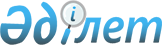 Аудандық мәслихаттың 2009 жылғы 12 желтоқсандағы № 22-147 "Зеренді ауданының 2010-2012 жылдарға арналған бюджеті туралы" шешіміне өзгерістер енгізу туралы
					
			Күшін жойған
			
			
		
					Ақмола облысы Зеренді аудандық мәслихатының 2010 жылғы 4 наурыздағы № 26-166 шешімі. Ақмола облысы Зеренді ауданының Әділет басқармасында 2010 жылғы 25 наурызда № 1-14-132 тіркелді. Күші жойылды - Ақмола облысы Зеренді аудандық мәслихатының 2011 жылғы 25 наурыздағы № 37/256 шешімімен

      Ескерту. Күші жойылды - Ақмола облысы Зеренді аудандық мәслихатының 2011.03.25 № 37/256 шешімімен

       Қазақстан Республикасының 2008 жылғы 4 желтоқсандағы Бюджет кодексінің 106 бабының 4 тармағына және Қазақстан Республикасының 2001 жылғы 23 қаңтардағы «Қазақстан Республикасындағы жергілікті мемлекеттік басқару және өзін-өзі басқару туралы» Заңына сәйкес, Зеренді аудандық мәслихаты ШЕШІМ ЕТТІ:



      1. Зеренді аудандық мәслихаттың «Зеренді ауданының 2010-2012 жылдарға арналған бюджеті туралы» 2009 жылдың 12 желтоқсанындағы № 22-147 (Нормативтік құқықтық актілерді мемлекеттік тіркеудің тізілімінде № 1-14-127 тіркелген, 2010 жылғы 15 қаңтарда «Зеренді» газетінде жарияланған) шешімнің 1 қосымшасы осы шешімнің қосымшасына сәйкес жаңа редакцияда баяндалсын.



      2. Осы шешім Зеренді ауданының Әділет басқармасында мемлекеттік тіркелген күннен бастап күшіне енеді және 2010 жылғы 1 қаңтардан бастап қолданысқа енгізіледі.      Сессия төрағасы                            С.Құрманғұжина      Аудандық мәслихаттың

      хатшысы                                    К.Хасенов      КЕЛІСІЛДІ:      Зеренді ауданының әкімі                    Е.Сағдиев      Зеренді ауданының экономика

      және бюджеттік жоспарлау

      бөлімінің бастығы                          Р.Ғабдуллина

Зеренді аудандық мәслихатының

2009 жылғы 12 желтоқсандағы № 22-147

"Зеренді ауданының 2010-2012 жылдарға

арналған бюджеті туралы"

шешіміне 1 қосымша2010 жылғы аудандық бюджет
					© 2012. РГП на ПХВ «Институт законодательства и правовой информации Республики Казахстан» Министерства юстиции Республики Казахстан
				СанаттарСанаттарСанаттарСанаттарСанаттарСанаттарСОМАФункционалдық топФункционалдық топФункционалдық топФункционалдық топФункционалдық топФункционалдық топСОМАСыныптарСыныптарСыныптарСыныптарСыныптарСОМАКіші функцияКіші функцияКіші функцияКіші функцияКіші функцияСОМАСыныпшаСыныпшаСыныпшаСыныпшаСОМАБюджеттік бағдарламалардың әкiмшiсiБюджеттік бағдарламалардың әкiмшiсiБюджеттік бағдарламалардың әкiмшiсiБюджеттік бағдарламалардың әкiмшiсiСОМААйырықшалықАйырықшалықАйырықшалықСОМАБағдарламаБағдарламаБағдарламаСОМААтауларыСОМАІ.Түсімдер26470571Салықтық түсімдер83475501Табыс салығы133402Жеке табыс салығы1334002Төлем көзінен салық салынбайтын табыстардан ұсталатын жеке табыс салығы1300003Қызметін біржолғы талон бойынша жүзеге асыратын жеке тұлғалардан алынатын жеке табыс салығы34003Әлеуметтiк салық2265901Әлеуметтік салық22659001Әлеуметтік салық22659004Меншiкке салынатын салықтар4422791Мүлiкке салынатын салықтар39996301Заңды тұлғалардың және жеке кәсіпкерлердің мүлкіне салынатын салық39846302Жеке тұлғалардың мүлкiне салынатын салық15003Жер салығы1307902Елдi мекендер жерлерiне жеке тұлғалардан алынатын жер салығы540003Өнеркәсіп, көлік, байланыс, қорғаныс жеріне және ауыл шаруашылығына арналмаған өзге де жерге салынатын жер салығы572207Ауыл шаруашылығы мақсатындағы жерлерге заңды тұлғалардан, жеке кәсіпкерлерден, жеке нотариустар мен адвокаттардан алынатын жер салығы30108Елді мекендер жерлеріне заңды тұлғалардан, жеке кәсіпкерлерден, жеке нотариустар мен адвокаттардан алынатын жер салығы16564Көлiк құралдарына салынатын салық2623701Заңды тұлғалардың көлiк құралдарына салынатын салық1304202Жеке тұлғалардың көлiк құралдарына салынатын салық131955Бірыңғай жер салығы300001Бірыңғай жер салығы300005Тауарларға, жұмыстарға және қызметтерге салынатын iшкi салықтар1477022Акциздер12910001Қазақстан Республикасының аумағында өндірілген спирттiң барлық түрлерi12600096Заңды және жеке тұлғалар бөлшек саудада өткізетін, сондай-ақ өзінің өндірістік мұқтаждарына пайдаланылатын бензин (авиациялықты қоспағанда)180097Заңды және жеке тұлғаларға бөлшек саудада өткізетін, сондай-ақ өз өндірістік мұқтаждарына пайдаланылатын дизель отыны13003Табиғи және басқа да ресурстарды пайдаланғаны үшiн түсетiн түсiмдер1300015Жер учаскелерін пайдаланғаны үшін төлем130004Кәсiпкерлiк және кәсiби қызметтi жүргiзгенi үшiн алынатын алымдар540201Жеке кәсіпкерлерді мемлекеттік тіркегені үшін алынатын алым19402Жекелеген қызмет түрлерiмен айналысу құқығы үшiн алынатын лицензиялық алым150003Заңды тұлғаларды мемлекеттік тіркегені және филиалдар мен өкілдіктерді есептік тіркегені, сондай-ақ оларды қайта тіркегені үшін алым19405Жылжымалы мүлікті кепілдікке салуды мемлекеттік тіркегені және кеменiң немесе жасалып жатқан кеменiң ипотекасы үшін алынатын алым14014Көлік құралдарын мемлекеттік тіркегені, сондай-ақ оларды қайта тіркегені үшін алым7418Жылжымайтын мүлікке және олармен мәміле жасау құқығын мемлекеттік тіркегені үшін алынатын алым300020Жергілікті маңызы бар және елді мекендердегі жалпы пайдаланудағы автомобиль жолдарының бөлу жолағында сыртқы (көрнекі) жарнамаларды орналастырғаны үшін алынатын төлем3005Ойын бизнесіне салық2002Тіркелген салық20008Заңдық мәнді іс-әрекеттерді жасағаны және (немесе) оған уәкілеттігі бар мемлекеттік органдар немесе лауазымды адамдар құжаттар бергені үшін алынатын міндетті төлемдер48441Мемлекеттік баж484402Мемлекеттік мекемелерге сотқа берілетін талап арыздарынан алынатын мемлекеттік бажды қоспағанда, мемлекеттік баж сотқа берілетін талап арыздардан, ерекше талап ету істері арыздарынан, ерекше жүргізілетін істер бойынша арыздардан (шағымдардан), сот бұйрығын шығару туралы өтіріштерден, атқару парағының дубликатын беру туралы шағымдардан, аралық (төрелік) соттардың және шетелдік соттардың шешімдерін мәжбүрлеп орындауға атқару парағын беру туралы шағымдардың, сот актілерінің атқару парағының және өзге де құжаттардың көшірмелерін қайта беру туралы шағымдардан алынады350004Азаматтық хал актiлерiн тiркегенi үшiн, сондай-ақ азаматтарға азаматтық хал актiлерiн тiркеу туралы куәлiктердi және азаматтық хал актiлерi жазбаларын өзгертуге, толықтыруға және қалпына келтiруге байланысты куәлiктердi қайтадан бергенi үшiн мемлекеттік баж75605Шетелге баруға және Қазақстан Республикасына басқа мемлекеттерден адамдарды шақыруға құқық беретiн құжаттарды ресiмдегенi үшiн, сондай-ақ осы құжаттарға өзгерiстер енгiзгенi үшiн мемлекеттік баж16008Тұрғылықты жерiн тiркегенi үшiн мемлекеттік баж32009Аңшы куәлігін бергенi және оны жыл сайын тіркегені үшiн мемлекеттік баж 2710Жеке және заңды тұлғалардың азаматтық, қызметтік қаруының (аңшылық суық қаруды, белгі беретін қаруды, ұңғысыз атыс қаруын, механикалық шашыратқыштарды, көзден жас ағызатын немесе тітіркендіретін заттар толтырылған аэрозольді және басқа құрылғыларды, үрлемелі қуаты 7,5 Дж-дан аспайтын пневматикалық қаруды қоспағанда және калибрі 4,5 мм-ге дейінгілерін қоспағанда) әрбір бірлігін тіркегені және қайта тіркегені үшін алынатын мемлекеттік баж2712Қаруды және оның оқтарын сақтауға немесе сақтау мен алып жүруге, тасымалдауға, Қазақстан Республикасының аумағына әкелуге және Қазақстан Республикасынан әкетуге рұқсат бергені үшін алынатын мемлекеттік баж542Салықтық емес түсiмдер1293001Мемлекеттік меншіктен түсетін кірістер12005Мемлекет меншігіндегі мүлікті жалға беруден түсетін кірістер120004Коммуналдық меншіктегі мүлікті жалдаудан түсетін кірістер120004Мемлекеттік бюджеттен қаржыландырылатын, сондай-ақ Қазақстан Республикасы Ұлттық Банкінің бюджетінен (шығыстар сметасынан) ұсталатын және қаржыландырылатын мемлекеттік мекемелер салатын айыппұлдар, өсімпұлдар, санкциялар, өндіріп алулар117001Мұнай секторы ұйымдарынан түсетін түсімдерді қоспағанда, мемлекеттік бюджеттен қаржыландырылатын, сондай-ақ Қазақстан Республикасы Ұлттық Банкінің бюджетінен (шығыстар сметасынан) ұсталатын және қаржыландырылатын мемлекеттік мекемелер салатын айыппұлдар, өсімпұлдар, санкциялар, өндіріп алулар1170005Жергілікті мемлекеттік органдар салатын әкімшілік айыппұлдар, өсімпұлдар, санкциялар1170006Басқа да салықтық емес түсiмдер301Басқа да салықтық емес түсiмдер3009Жергілікті бюджетке түсетін салықтық емес басқа да түсімдер303Негізгі капиталды сатудан түсетін түсімдер500003Жердi және материалдық емес активтердi сату50001Жерді сату500001Жер учаскелерін сатудан түсетін түсімдер50004Трансферттердің түсімдері179437202Мемлекеттiк басқарудың жоғары тұрған органдарынан түсетiн трансферттер17943722Облыстық бюджеттен түсетiн трансферттер179437201Ағымдағы мақсатты трансферттер17188902Нысаналы даму трансферттері23133203Субвенциялар1391151II. Шығындар2617057,001Жалпы сипаттағы мемлекеттiк қызметтер2116941Мемлекеттiк басқарудың жалпы функцияларын орындайтын өкiлдi, атқарушы және басқа органдар193511112Аудан (облыстық маңызы бар қала) мәслихатының аппараты10607001Аудан (облыстық маңызы бар қала) мәслихатының қызметін қамтамасыз ету жөніндегі қызметтер10607122Аудан (облыстық маңызы бар қала) әкімінің аппараты50000001Аудан (облыстық маңызы бар қала) мәслихатының қызметін қамтамасыз ету жөніндегі қызметтер35700004Мемлекеттік органдарды материалдық - техникалық жарақтандыру14300123Қаладағы аудан, аудандық маңызы бар қала, кент, ауыл (село), ауылдық (селолық) округ әкімінің аппараты132904001Қаладағы аудан, аудандық маңызы бар қаланың, кент, ауыл (село), ауылдық (селолық) округ әкімінің қызметін қамтамасыз ету жөніндегі қызметтер130404023Мемлекеттік органдарды материалдық-техникалық жарақтандыру25002Қаржылық қызмет9253452Ауданның (облыстық маңызы бар қаланың) қаржы бөлімі9253001Аудандық бюджетті орындау және коммуналдық меншікті (облыстық маңызы бар қала) саласындағы мемлекеттік саясатты іске асыру жөніндегі қызметтер7627003Салық салу мақсатында мүлікті бағалауды жүргізу856004Біржолғы талондарды беру жөніндегі жұмысты және біржолғы талондарды іске асырудан сомаларды жинаудың толықтығын қамтамасыз етуді ұйымдастыру270011Коммуналдық меншікке түскен мүлікті есепке алу, сақтау, бағалау және сату5005Жоспарлау және статистикалық қызмет8930453Ауданның (облыстық маңызы бар қаланың) экономика және бюджеттік жоспарлау бөлімі8930001Экономикалық саясатты, мемлекеттік жоспарлау жүйесін қалыптастыру және дамыту және аудандық (облыстық маңызы бар қаланы) басқару саласындағы мемлекеттік саясатты іске асыру жөніндегі қызметтер893002Қорғаныс15041Әскери мұқтаждар1504122Аудан (облыстық маңызы бар қала) әкімінің аппараты1504005Жалпыға бірдей әскери міндетті атқару шеңберіндегі іс-шаралар150404Бiлiм беру15446111Мектепке дейiнгi тәрбие және оқыту97014464Ауданның (облыстық маңызы бар қаланың) білім беру бөлімі97014009Мектепке дейінгі тәрбие ұйымдарының қызметін қамтамасыз ету970142Бастауыш, негізгі орта және жалпы орта білім беру1414587123Қаладағы аудан, аудандық маңызы бар қала, кент, ауыл (село), ауылдық (селолық) округ әкімінің аппараты3497005Ауылдық (селолық) жерлерде балаларды мектепке дейін тегін алып баруды және кері алып келуді ұйымдастыру3497464Ауданның (облыстық маңызы бар қаланың) білім беру бөлімі1411090003Жалпы білім беру1389340006Балалар үшін қосымша білім беру21750049Бiлiм беру саласындағы өзге де қызметтер33010464Ауданның (облыстық маңызы бар қаланың) білім беру бөлімі28010001Жергілікті деңгейде білім беру саласындағы мемлекеттік саясатты іске асыру жөніндегі қызметтер6201004Ауданның (облыстық маңызы бар қаланың) мемлекеттік білім беру мекемелерінде білім беру жүйесін ақпараттандыру4755005Ауданның (облыстық маңызы бар қаланың) мемлекеттік білім беру мекемелер үшін оқулықтар мен оқу-әдiстемелiк кешендерді сатып алу және жеткізу16912007Аудандық (қалалық) ауқымдағы мектеп олимпиадаларын және мектептен тыс іс-шараларды өткiзу142467Ауданның (облыстық маңызы бар қаланың) құрылыс бөлімі5000037Білім беру объектілерін салу және реконструкциялау500006Әлеуметтiк көмек және әлеуметтiк қамсыздандыру1107792Әлеуметтiк көмек92866451Ауданның (облыстық маңызы бар қаланың) жұмыспен қамту және әлеуметтік бағдарламалар бөлімі92866002Еңбекпен қамту бағдарламасы17834005Мемлекеттік атаулы әлеуметтік көмек 1224006Тұрғын үй көмегі1122007Жергілікті өкілетті органдардың шешімі бойынша азаматтардың жекелеген топтарына әлеуметтік көмек10130010Үйден тәрбиеленіп оқытылатын мүгедек балаларды материалдық қамтамасыз ету693014Мұқтаж азаматтарға үйде әлеуметтiк көмек көрсету1481301618 жасқа дейінгі балаларға мемлекеттік жәрдемақылар15884017Мүгедектерді оңалту жеке бағдарламасына сәйкес, мұқтаж мүгедектерді міндетті гигиеналық құралдарымен қамтамасыз етуге және ымдау тілі мамандарының, жеке көмекшілердің қызмет көрсету4002019Ұлы Отан соғысындағы Жеңістің 65 жылдығына Ұлы Отан соғысының қатысушылары мен мүгедектерінің жол жүруін қамтамасыз ету605020Ұлы Отан соғысындағы Жеңістің 65 жылдығына Ұлы Отан соғысының қатысушылары мен мүгедектеріне біржолғы материалдық көмекті төлеу265599Әлеуметтiк көмек және әлеуметтiк қамтамасыз ету салаларындағы өзге де қызметтер17913451Ауданның (облыстық маңызы бар қаланың) жұмыспен қамту және әлеуметтік бағдарламалар бөлімі17913001Жергілікті деңгейде облыстың жұмыспен қамтуды қамтамасыз ету және үшін әлеуметтік бағдарламаларды іске асыру саласындағы мемлекеттік саясатты іске асыру жөніндегі қызметтер 17552011Жәрдемақыларды және басқа да әлеуметтік төлемдерді есептеу, төлеу мен жеткізу бойынша қызметтерге ақы төлеу36107Тұрғын үй-коммуналдық шаруашылық1479931Тұрғын үй шаруашылығы800467Ауданның (облыстық маңызы бар қаланың) құрылыс бөлімі800003Мемлекеттік коммуналдық тұрғын үй қорының тұрғын үй құрылысы және (немесе) сатып алу»;8002Коммуналдық шаруашылық134890458Ауданның (облыстық маңызы бар қаланың) тұрғын үй-коммуналдық шаруашылығы, жолаушылар көлігі және автомобиль жолдары бөлімі4000012Сумен жабдықтау және су бөлу жүйесінің қызмет етуі 1000026Ауданның (облыстық маңызы бар қаланың) коммуналдық меншігіндегі жылу жүйелерін қолдануды ұйымдастыру3000467Ауданның (облыстық маңызы бар қаланың) құрылыс бөлімі130890006Сумен жабдықтау жүйесін дамыту2500031Өңірлік жұмыспен қамту және кадрларды қайта даярлау стратегиясын іске асыру шеңберінде инженерлік коммуникациялық инфрақұрылымды дамыту1283903Елді-мекендерді көркейту12303123Қаладағы аудан, аудандық маңызы бар қала, кент, ауыл (село), ауылдық (селолық) округ әкімінің аппараты10311008Елді мекендерде көшелерді жарықтандыру10311458Ауданның (облыстық маңызы бар қаланың) тұрғын үй-коммуналдық шаруашылығы, жолаушылар көлігі және автомобиль жолдары бөлімі1992016Елдi мекендердiң санитариясын қамтамасыз ету1000018Елдi мекендердi абаттандыру және көгалдандыру99208Мәдениет, спорт, туризм және ақпараттық кеңістiк1076061Мәдениет саласындағы қызмет61963455Ауданның (облыстық маңызы бар қаланың) мәдениет және тілдерді дамыту бөлімі61963003Мәдени-демалыс жұмысын қолдау619632Спорт10998465Ауданның (облыстық маңызы бар қаланың) дене тәрбиесі және спорт бөлімі7998006Аудандық (облыстық маңызы бар қалалық) деңгейде спорттық жарыстар өткiзу5143007Әртүрлi спорт түрлерi бойынша аудан (облыстық маңызы бар қала) құрама командаларының мүшелерiн дайындау және олардың облыстық спорт жарыстарына қатысуы2855467Ауданның (облыстық маңызы бар қаланың) құрылыс бөлімі3000008Спорт объектілерін дамыту30003Ақпараттық кеңiстiк23137455Ауданның (облыстық маңызы бар қаланың) мәдениет және тілдерді дамыту бөлімі18037006Аудандық (қалалық) кiтапханалардың жұмыс iстеуi16675007Мемлекеттік тілді және Қазақстан халықтарының басқа да тілдерін дамыту1362456Ауданның (облыстық маңызы бар қаланың) ішкі саясат бөлімі5100002Газеттер мен журналдар арқылы мемлекеттік ақпараттық саясат жүргізу 51009Мәдениет, спорт, туризм және ақпараттық кеңiстiктi ұйымдастыру жөнiндегi өзге де қызметтер11508455Ауданның (облыстық маңызы бар қаланың) мәдениет және тілдерді дамыту бөлімі3357001Жергілікті деңгейде тілдерді және мәдениетті дамыту саласындағы мемлекеттік саясатты іске асыру жөніндегі қызметтер3357456Ауданның (облыстық маңызы бар қаланың) ішкі саясат бөлімі4149001Жергілікті деңгейде аппарат, мемлекеттік нығайту және азаматтардың әлеуметтік сенімділігін қалыптастыруда мемлекеттік саясатты іске асыру жөніндегі қызметтер4039003Жастар саясаты саласындағы өңірлік бағдарламаларды iске асыру110465Ауданның (облыстық маңызы бар қаланың) дене тәрбиесі және спорт бөлімі4002001Жергілікті деңгейде мәдениет және тілдерді дамыту саласындағы мемлекеттік саясатты іске асыру жөніндегі қызметтер400210Ауыл, су, орман, балық шаруашылығы, ерекше қорғалатын табиғи аумақтар, қоршаған ортаны және жануарлар дүниесін қорғау, жер қатынастары1783081Ауыл шаруашылығы15749462Ауданның (облыстық маңызы бар қаланың) ауыл шаруашылық бөлімі9854001Жергілікті деңгейде ауыл шаруашылығы саласындағы мемлекеттік саясатты іске асыру жөніндегі қызметтер 6462099Республикалық бюджеттен берілетін нысаналы трансферттер есебiнен аудандардың (облыстық маңызы бар қалалардың) бюджеттеріне ауылдық елді мекендер саласының мамандарын әлеуметтік қолдау шараларын іске асыру 3392473Ауданның (облыстық маңызы бар қаланың) ветеринария бөлімі5895001Жергілікті деңгейде ветеринария саласындағы мемлекеттік саясатты іске асыру жөніндегі қызметтер 5695004Мемлекеттік органдарды материалдық-техникалық жарақтандыру2002Су шаруашылығы120000467Ауданның (облыстық маңызы бар қаланың) құрылыс бөлімі120000012Сумен жабдықтау жүйесін дамыту1200006Жер қатынастары6729463Ауданның (облыстық маңызы бар қаланың) жер қатынастары бөлімі6729001Аудан (облыстық маңызы бар қала) аумағында жер қатынастарын реттеу саласындағы мемлекеттік саясатты іске асыру жөніндегі қызметтер4729006Аудандық маңызы бар қалалардың, кенттердiң, ауылдардың (селолардың), ауылдық (селолық) округтердiң шекарасын белгiлеу кезiнде жүргiзiлетiн жерге орналастыру20009Ауыл, су, орман, балық шаруашылығы және қоршаған ортаны қорғау мен жер қатынастары саласындағы өзге де қызметтер35830123Қаладағы аудан, аудандық маңызы бар қала, кент, ауыл (село), ауылдық (селолық) округ әкімінің аппараты20000019Өңірлік жұмыспен қамту және кадрларды қайта даярлау стратегиясын іске асыру шеңберінде ауылдарда (селоларда), ауылдық (селолық) округтерде әлеуметтік жобаларды қаржыландыру20000473Ауданның (облыстық маңызы бар қаланың) ветеринария бөлімі15830011Эпизоотияға қарсы іс-шаралар жүргізу1583011Өнеркәсіп, сәулет, қала құрылысы және құрылыс қызметі86512Сәулет, қала құрылысы және құрылыс қызметі8651467Ауданның (облыстық маңызы бар қаланың) құрылыс бөлімі4296001Құрылыс, сәулет және қала құрылысы бөлімінің қызметін қамтамасыз ету жөніндегі қызметтер4296468Ауданның (облыстық маңызы бар қаланың) сәулет және қала құрылысы бөлімі4355001Жергілікті деңгейде сәулет және қала құрылысы саласындағы мемлекеттік саясатты іске асыру жөніндегі қызметтер4255005Мемлекеттік органдарды материалдық-техникалық жарақтандыру10012Көлiк және коммуникация281751Автомобиль көлiгi16975123Қаладағы аудан, аудандық маңызы бар қала, кент, ауыл (село), ауылдық (селолық) округ әкімінің аппараты8425013Аудандық маңызы бар қалаларда, кенттерде, ауылдарда (селоларда), ауылдық (селолық) округтерде автомобиль жолдарының жұмыс істеуін қамтамасыз ету8425458Ауданның (облыстық маңызы бар қаланың) тұрғын үй-коммуналдық шаруашылығы, жолаушылар көлігі және автомобиль жолдары бөлімі8550023Автомобиль жолдарының жұмыс істеуін қамтамасыз ету85509Көлiк және коммуникациялар саласындағы өзге де қызметтер11200458Ауданның (облыстық маңызы бар қаланың) тұрғын үй-коммуналдық шаруашылығы, жолаушылар көлігі және автомобиль жолдары бөлімі11200008Өңірлік жұмыспен қамту және кадрларды қайта даярлау стратегиясын іске асыру шеңберінде аудандық маңызы бар автомобиль жолдарын, қала және елді-мекендер көшелерін жөндеу және ұстау10000024Кентiшiлiк (қалаiшiлiк) және ауданiшiлiк қоғамдық жолаушылар тасымалдарын ұйымдастыру120013Басқалар241703Кәсiпкерлiк қызметтi қолдау және бәсекелестікті қорғау3500469Ауданның (облыстық маңызы бар қаланың) кәсіпкерлік бөлімі3500001Жергілікті деңгейде кәсіпкерлік пен өнеркәсіпті дамыту саласындағы мемлекеттік саясатты іске асыру жөніндегі қызметтер3350003Кәсіпкерлік қызметті қолдау1509Басқалар20670452Ауданның (облыстық маңызы бар қаланың) қаржы бөлімі17053012Ауданның (облыстық маңызы бар қаланың) жергілікті атқарушы органының резерві 17053458Ауданның (облыстық маңызы бар қаланың) тұрғын үй-коммуналдық шаруашылығы, жолаушылар көлігі және автомобиль жолдары бөлімі3617001Жергілікті деңгейде тұрғын үй-коммуналдық шаруашылығы, жолаушылар көлігі және автомобиль жолдары саласындағы мемлекеттік саясатты іске асыру жөніндегі қызметтер361715Трансферттер2535661Трансферттер253566452Ауданның (облыстық маңызы бар қаланың) қаржы бөлімі253566020Бюджет саласындағы еңбекақы төлеу қорының өзгеруіне байланысты жоғары тұрған бюджеттерге берілетін ағымдағы нысаналы трансферттер253566III. Таза бюджеттiк кредит беру24036Бюджеттiк несиелер2403610Ауыл, су, орман, балық шаруашылығы, ерекше қорғалатын табиғи аумақтар, қоршаған ортаны және жануарлар дүниесін қорғау, жер қатынастары240361Ауыл шаруашылығы24036462Ауданның (облыстық маңызы бар қаланың) ауыл шаруашылық бөлімі24036008Республикалық бюджеттен берілетін нысаналы трансферттер есебiнен ауылдық елді мекендер саласының мамандарын әлеуметтік қолдау шараларын іске асыру24036IV. Қаржы активтерiмен жасалатын операциялар бойынша сальдо 3000013Басқалар300009Өзге де30000452Ауданның (облыстық маңызы бар қаланың) қаржы бөлімі30000014Заңды тұлғалардың жарғылық капиталын қалыптастыру немесе ұлғайту30000V. Бюджет тапшылығы (профициті)-24036,0VI. Бюджет тапшылығын қаржыландыру(профицитті пайдалану)24036,07Қарыздар түсімі2403601Мемлекеттік ішкі қарыздар240362Қарыз алу келісім-шарттары2403603Ауданның (облыстық маңызы бар қаланың) жергілікті атқарушы органы алатын қарыздар240368Бюджет қаражаты қалдықтарының қозғалысы001Бюджет қаражаты қалдықтары01Бюджет қаражатының бос қалдықтары001Бюджет қаражатының бос қалдықтары02Есепті кезең соңындағы бюджет қаражатының қалдықтары001Есепті кезеңнің соңындағы бюджет қаражатының қалдықтары